Утвърдил: …………………..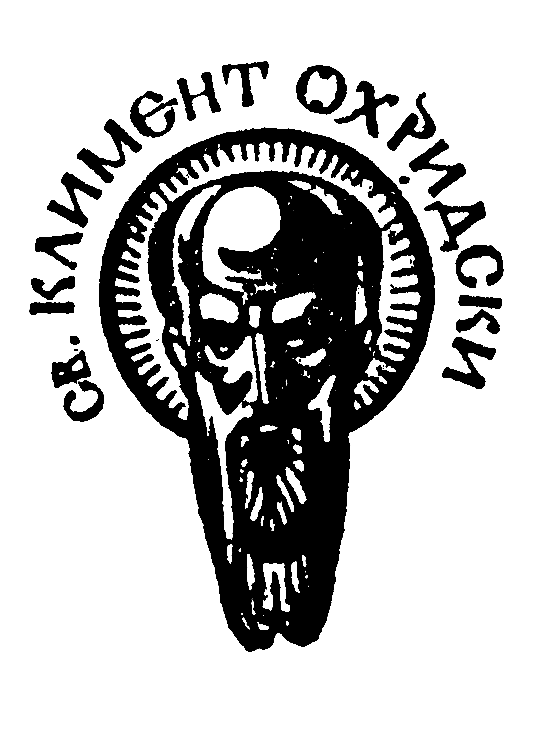 			ДеканДата .............................СОФИЙСКИ УНИВЕРСИТЕТ “СВ. КЛИМЕНТ ОХРИДСКИ”Факултет: ФилософскиСпециалност: (код и наименование)ФилософияМагистърска програма: (код и наименование)ФилософияУЧЕБНА ПРОГРАМАДисциплина: Философия на възприятиетоПреподавател: доц. д-р Марина БакаловаУчебно съдържание Конспект за изпитБиблиография Основна: The Oxford Handbook in Philosophy of Perception, Mohan Mathen (Ed.) “OUP” 2015Марина Бакалова Знаем ли нещо за външния свят? Въпроси от съвременната аналитична философия и епистемологияна възприятието, „Звезди“ 2012(Двете книги ще бъдат достъпни за студентите в електронен вид)Допълнителна: Антична философия. Антология съставител: Ради Радев „Идея“, 1994 Платон „Тимей“ в: Платон. Диалози, IV. „НИ“, 1990.Аристотел Съчинения в 6 тома Т.2, Ч.IV: За душата „Захари Стоянов“ 2018Аристотел Аналитики Христо Ботев, 1997Средновековна философия. Антология съставител: Ради Радев „Идея“, 1994Тома от Аквино, от Сума на теологията III „Изток-Запад“ 2012 Джордж Бъркли Философски произведения в два тома. Том 1, „Шамбала“ 1992Джон Лок Опит върху човешкия разум “НИ“ 1972Дейвид Хюм Изследване на човешкия разсъдък „Изток-Запад“ 2016Рене Декарт Избрани философски поризведения, „Размишления върху първата философия“ „НИ“ 1978Готфрид Лайбниц Монадология „Изток-Запад“ 2015Леон Митрани За възприятието, „БАН“, 1980Статии от Стандфордската енциклопедия по философия (Standford Encyclopedia of Philosophy):The Problem of Perception https://plato.stanford.edu/entries/perception-problem/Epistemological Problems of Perception https://plato.stanford.edu/entries/perception-episprob/The Contents of Perception https://plato.stanford.edu/entries/perception-contents/The Disjunctive Theory of Perception https://plato.stanford.edu/entries/perception-disjunctive/Action-based Theories of Perception https://plato.stanford.edu/entries/action-perception/Auditory perception https://plato.stanford.edu/entries/perception-auditory/Touch https://plato.stanford.edu/entries/touch/Sense data https://plato.stanford.edu/entries/sense-data/Molyneux’s Problem https://plato.stanford.edu/entries/molyneux-problem/Perceptual Experience and Perceptual Justification https://plato.stanford.edu/entries/perception-justification/Дата: 20.04.2021	Съставил:Доц. д-р Марина БакаловаФФФУчебна заетостФормаХорариумАудиторна заетостЛекции30Аудиторна заетостСеминарни упражненияАудиторна заетостПрактически упражнения (хоспетиране)Обща аудиторна заетостОбща аудиторна заетост60Извънаудиторна заетостРефератИзвънаудиторна заетостДоклад/Презентация10Извънаудиторна заетостНаучно есе20Извънаудиторна заетостКурсов учебен проектИзвънаудиторна заетостУчебна екскурзияИзвънаудиторна заетостСамостоятелна работа в библиотека или с ресурси30Извънаудиторна заетостИзвънаудиторна заетостОбща извънаудиторна заетостОбща извънаудиторна заетост60ОБЩА ЗАЕТОСТОБЩА ЗАЕТОСТ120Кредити аудиторна заетостКредити аудиторна заетост2,5Кредити извънаудиторна заетостКредити извънаудиторна заетост2,5ОБЩО ЕКСТОБЩО ЕКСТ5,№Формиране на оценката по дисциплината% от оценкатаУчастие в дискусиите20%Резултат от тест20%Презентация в час20%Курсова работа40%Анотация на учебната дисциплина:Анотация на учебната дисциплина:Анотация на учебната дисциплина:Интересът към човешкото възприятие e с вековна традиция във философията. На него дължим редица значими дискусии и класически аргументи в различни философски дисциплини.  Днес, философия на възприятието е сред най-динамично развиващите се подобласти на философия на съзнанието. Това донякъде се дължи на новите възможности за изследване на човешките познавателни способности,  които ни разкриват когнитивните науки, в частност невронауките и опитите да се създаде гъвкав изкуствен интелект. Разбира се, отчасти широкият интерес се дължи и на това, че възприятието лежи в основата на други познавателни способности, като паметта и пр. Курсът е разделен на три части. Целта е студентите да бъдат запознати с основните класически дискусии за възприятието и със стандартните дебати в аналитичната философия на възприятието. Първата част има за цел да въведе студентите в проблема за възприятието, неговите основни решения, както и основните компоненти на възприятието. Втората част ще помогне на студентите да видят проблемът за възприятието в историческа перспектива. Третата част отваря врати към бъдещето на тази дисциплина, в което се очаква да научим повече детайли за отделните сетивни модалности и за тяхното взаимодействие. Интересът към човешкото възприятие e с вековна традиция във философията. На него дължим редица значими дискусии и класически аргументи в различни философски дисциплини.  Днес, философия на възприятието е сред най-динамично развиващите се подобласти на философия на съзнанието. Това донякъде се дължи на новите възможности за изследване на човешките познавателни способности,  които ни разкриват когнитивните науки, в частност невронауките и опитите да се създаде гъвкав изкуствен интелект. Разбира се, отчасти широкият интерес се дължи и на това, че възприятието лежи в основата на други познавателни способности, като паметта и пр. Курсът е разделен на три части. Целта е студентите да бъдат запознати с основните класически дискусии за възприятието и със стандартните дебати в аналитичната философия на възприятието. Първата част има за цел да въведе студентите в проблема за възприятието, неговите основни решения, както и основните компоненти на възприятието. Втората част ще помогне на студентите да видят проблемът за възприятието в историческа перспектива. Третата част отваря врати към бъдещето на тази дисциплина, в което се очаква да научим повече детайли за отделните сетивни модалности и за тяхното взаимодействие. Интересът към човешкото възприятие e с вековна традиция във философията. На него дължим редица значими дискусии и класически аргументи в различни философски дисциплини.  Днес, философия на възприятието е сред най-динамично развиващите се подобласти на философия на съзнанието. Това донякъде се дължи на новите възможности за изследване на човешките познавателни способности,  които ни разкриват когнитивните науки, в частност невронауките и опитите да се създаде гъвкав изкуствен интелект. Разбира се, отчасти широкият интерес се дължи и на това, че възприятието лежи в основата на други познавателни способности, като паметта и пр. Курсът е разделен на три части. Целта е студентите да бъдат запознати с основните класически дискусии за възприятието и със стандартните дебати в аналитичната философия на възприятието. Първата част има за цел да въведе студентите в проблема за възприятието, неговите основни решения, както и основните компоненти на възприятието. Втората част ще помогне на студентите да видят проблемът за възприятието в историческа перспектива. Третата част отваря врати към бъдещето на тази дисциплина, в което се очаква да научим повече детайли за отделните сетивни модалности и за тяхното взаимодействие. Предварителни изисквания:НямаОчаквани резултати:Усвояване на знания по дисциплината, благодарение на които магистрите ще бъдат конкурентноспособни в областта с техни колеги магистри от добрите университети в чужбина. Подобряване на способността за реконструкция на аргумент и презентация на конференция. №Тема:Хорариум1.2.3.4.5.6.7.8.9.10.
11.12.13.14.15.Проблемът за възприятието (ПВ)Постановка на ПВ. Теория за сетивните данни, феноменализъм, адвербиализъмИнтенционализъм (репрезентационизъм)Наивен реализъм (релационизъм)Съдържание на сетивното преживяванеЕпистемология на възприятиетоФилософски теории за възприятиетоВъзприятието в Древногръцката и Средновековната философия. Възприятието в модерната философия - съвременен поглед върху темата.Възприятието във философията и психологията на 19ти и началото на 20ти векНови теории за възприятието.Сетивни модалностиЗрениеСетивни модалности:Слух и тактилно възприятиеХимически сетиваВъзприятие на собственото тяло (проприорецепция)Сетивна интеграция и възприятието в изкуството222222222222222№Въпрос123456789101112131415Реконструкция на проблемът за възприятието. Разликата между сетивно преживяване и възприятие.Как разграничаваме илюзията и халюцинацията? Как те се отнасят те към проблемът за възприятието?  Какво представляват сетивните данни? Аргументи за и против съществуването на сетивни данни.  Феноманализъм. Привърженици. Аргументи за и против.Адвербиализъм. Привърженици. Аргументи за и против.Интенционализъм (репрезентационализъм, индиректен реализъм). Привърженици. Аргументи за и против.Наивен реализъм (релационизъм). Дизюнктивизъм. Привърженици. Аргументи за и против.Кои са двете основни понятия за сетивно съдържание? Какви видове съдържание на сетивното възприятие има? Каква е връзката между сетивно съдържание и репрезентация?Реконструирайте скептическият аргумент в епистемологията на възприятието. Представете възможно решение.Анализирайте определен дебат или виждане за възприятието от Древногръцката и Средновековната философия. Как гледището за света в Новото време се отразява върху дебатите за възприятието? Кои основни понятия от философия на възприятието възникват тогава и в кои произведения ги откриваме?Основни аспекти в изследванията на възприятието през 19 и началото на 20 век.Анализ на сетивна модалност по изборВъзприятие на собственото тяло (проприорецепция) и ролята му в познанието Сетивна интеграция и възприятието в изкуството